RESPUESTA A OBSERVACIONES INVITACIÓN PÚBLICA DE MAYOR CUANTÍA No. 004 DE 2021OBJETO: “INTERVENTORÍA TÉCNICA, ADMINISTRATIVA, FINANCIERA Y AMBIENTAL DE LAS OBRAS DE INTERVENCIÓN EN LA MODALIDAD DE REPARACIONES LOCATIVAS, REFORZAMIENTO ESTRUCTURAL, RESTAURACIÓN, OBRA NUEVA, AMPLIACIÓN, DEMOLICIÓN Y RECONSTRUCCIÓN INTEGRAL DEL CONJUNTO DE EDIFICIOS DE LA SEDE DE BELLAS ARTES DE LA UNIVERSIDAD DEL ATLÁNTICO.”El Suscrito Rector de la Universidad del Atlántico, con apoyo de la Oficina de Planeación y el Departamento de Bienes y Suministros, en uso de sus facultades legales, se permite dar respuesta a las observaciones presentadas al  proyecto de pliego de condiciones definitivo del proceso de INVITACIÓN PÚBLICA DE MAYOR CUANTÍA No. 004 DE 2021, presentadas por el siguiente posible oferente:OBSERVACIONES DE: ARQ. GABRIELA BELTRÁN BOBADILLOEn lo referente al equipo principal de trabajo, en el Numeral 4.18 ACREDITACIÓN DE LA EXPERIENCIA DEL EQUIPO DE TRABAJO, tanto para el DIRECTOR DE INTERVENTORIA, RESIDENTE 1 y RESIDENTE 2 se solicita que como título de pregrado se demuestre su titulación como ARQUITECTO O INGENIERO CIVIL para todos, se solicita POSTGRADO EN RESTAURACIÓN “O SU EQUIVALENCIA EN TIEMPO”, es necesario aclarar que la experiencia o equivalencia en tiempo no asegura el conocimiento que la academia brinda, por lo tanto, se solicita que sea corregida la premisa “su equivalencia en tiempo” y se deje única y exclusivamente la titulación en especialización, maestría o doctorado emanado por una institución de educación superior, en razón del DERECHO AL TRABAJO (ART. 25 CPC) que indica toda persona tiene derecho al trabajo en condiciones dignas y justas.En tal sentido, el validar la experiencia sin tener en cuenta la titulación académica no es una condición justa para aquellos que con esfuerzo se han preparado en la academia, es ilógico que una Institución de Educación Superior como la Universidad del Atlántico, con programas de Alta Calidad y que recientemente abrió la MAESTRIA EN PATRIMONIO ARQUITECTÓNICO, URBANO Y PAISAJÍSTICO, avale el reconocimiento de la experiencia por encima de la preparación académica, asimismo y para un proyecto especializado como lo es la Intervención de un Bien de Interés Cultural del ámbito Nacional como lo es el edificio de Bellas Artes de la Universidad del Atlántico, no sólo se requiere la experticia de los profesionales especializados, sino también el conocimientos sobre los diferentes criterios y normativas de intervención que sólo se aprenden en la academia; y más aún cuando es un proyecto que será supervisado por entidades como el Ministerio de Cultura a quien me permito poner en conocimiento de estos pliegos.RESPUESTA OBSERVACION:  La RAE indica que la Experiencia es la Practica prolongada que proporciona conocimiento o habilidad para hacer algo. En este mismo sentido, El Decreto 785 de 2005, en su Artículo 11 taxativamente establece que: Se entiende por experiencia los conocimientos, las habilidades y las destrezas adquiridas o desarrolladas mediante el ejercicio de una profesión, arte u oficio. Para los efectos del presente decreto, la experiencia se clasifica en profesional, relacionada, laboral y docente. Experiencia Profesional. Es la adquirida a partir de la terminación y aprobación de todas las materias que conforman el pénsum académico de la respectiva formación profesional, tecnológica o técnica profesional, en el ejercicio de las actividades propias de la profesión o disciplina exigida para el desempeño del empleo. Experiencia Relacionada. Es la adquirida en el ejercicio de empleos que tengan funciones similares a las del cargo a proveer o en una determinada área de trabajo o área de la profesión, ocupación, arte u oficio. Dicho lo anterior, es dable decir que la Experiencia tiene 2 Aristas, la primera de ellas de tipo subjetiva, que no es otra cosa distinta al aspecto cualitativo que tiene un ciudadano que ejerce determinada actividad, la cual puede considerase como Experiencia Profesional, por lo que intrínsecamente debe existir una acreditación de culminación y aprobación de los requisitos académicos, por lo que la simple acción de una tarea determinada o indeterminada, no tiene el carácter de profesional con lo cual se configure la Experiencia; y la segunda arista es de tipo objetiva que deben tener las actividades ejercidas por un ciudadano, y estas deben consistir en labores inherentes a la formación académica recibida, descartando de plano, prácticas laborales, no profesionales, empleos que no requieran saberes específicos, habilidades o nivel complejo propio de una disciplina, aunque quien las ejerza obstante el título de esta formación académica, en otras palabras, la Experiencia Relacionada es aquella que permite la realización de funciones semejantes a las del cargo que se va a proveer, es decir, afines, análogas, comparables, equiparables, equivalentes  parecidas a las que establece en el Pliego de condiciones, por lo que encuadrarse de forma exegética en que solo las personas que han conseguido el título de especialización podrán cumplir con los requisitos para el equipo, es limitar la posibilidad de que otros ciudadanos puedan acceder a el. Por lo anterior no se acepta la observación.OBSERVACIONES DE:  ARQ. GABRIELA BELTRÁN BOBADILLOSolicitud: Dar una puntuación máxima de 20 puntos a quienes presenten dentro de su equipo principal de trabajo (director y residentes) 2 colombianos, y se otorgarán 30 puntos adicionales si dentro del mismo equipo se incluyen 2 profesionales egresados de la Facultad de Arquitectura de la Universidad del Atlántico, así:RESPUESTA OBSERVACION: Como primera medida, la Universidad se permite recordar al observante que la regulación en materia de contratación y el estatuto de contratación de la Universidad, dispone la existencia de libertad configurativa que tienen todas las entidades para la definición de las reglas objetivas que van a determinar tanto los requisitos habilitantes, como de puntuación de las propuestas, en el marco de la normatividad existente.Recuerda a este respecto la Entidad, que en reiteradas oportunidades la Jurisprudencia del órgano de Cierre en materia Contencioso Administrativa ha señalado que más allá de los requisitos definidos por la ley para la configuración del pliego de condiciones de la contratación estatal, se encuentra el variado espectro de los criterios técnicos que se definen en cada procedimiento para la configuración de la evaluación de los mismos, dentro de lo cual se tiene establecido que la administración tiene una reconocida discrecionalidad en el Régimen de Contratación Estatal, empero la debe desplegar de acuerdo con los requerimientos de cada contratación y en manera alguna se constituye la libertad o poder omnímodo de definición de los requisitos técnicos y criterios de evaluación; por el contrario, la  entidad contratante cuenta con una discrecionalidad condicionada para configurar el pliego de condiciones, la cual se concreta en el imperativo de actuar con arreglo a los principios generales del Derecho, en particular de conformidad con los principios que rigen u orientan el ejercicio de la función administrativa.Con la anterior claridad, se debe indicar que los pliegos de condiciones del presente proceso de selección, establecen unas reglas  y procedimientos claros y justos, que permiten la mejor escogencia del contratista, con arreglo a las necesidades públicas, el interés general y el ordenamiento jurídico que regula la materia, de hecho, incorporan unos requisitos objetivos que están obligados a acreditar los proponentes interesados en el proceso de selección y unas condiciones o exigencias razonables que pueden ser cumplidas en igualdad de condiciones por los potenciales proponentes. Así mismo, es de aclarar que el requerimiento de puntuación de los profesionales, por el principio de selección objetiva, está establecido en aras de la necesidad contemplada en el presente proceso y no a simples caprichos de la Universidad, y lo que se busca es que el equipo de trabajo tenga la experticia y el manejo de proyectos de restauración de obras. Ahora bien, referente a los programas de posgrados que ofrece la Universidad del Atlántico, aún no cuenta con la primera promoción de egresados lo cual impediría que materialmente los proponentes cumplan con este requerimiento. Tal y como se relaciona a continuación de acuerdo a información suministrada por la Jefe de Egresados de la Universidad:(…) De acuerdo a lo solicitado, con relación a los graduados de posgrados adscritos a la Facultad de Arquitectura, me permito informar que en nuestras bases de datos reposan los siguientes registros:Registros en Bas(…)Por lo anterior no se acepta la observación.No obstante, teniendo en cuenta la observación y en aras de apoyar la vinculación en el campo laboral de los egresados de la universidad, procederemos a ajustar el pliego de condiciones definitivo, en el sentido de establecer dentro de las obligaciones del contratista tener en cuenta que para el equipo de trabajo de ejecución de la obra se vincule a un profesional del portal de empleo de la Universidad.OBSERVACIONES DE:  CARLOS ELIECER ARGOTE INDAPIZOBSERVACION Nº 1: En atención al proceso de la referencia y teniendo en cuenta que el objeto del proceso contractual contempla OBRAS DE REFORZAMIENTO ESTRUCTURAL, y que en dentro del equipo principal de la Interventoría no se tiene en cuenta la incorporación de un INGENIERO con postgrado en ESTRUCTURAS, se solicita reemplazar el perfil del RESIDENTE 2 descrito en el Numeral 4.18 como Arquitecto o Ingeniero Civil, especificar Ingeniero Civil y cambiar el postgrado de restauración por estructuras, no se debe aceptar la equivalencia en tiempo, ya que la experiencia general difiere de una formación académica específica.RESPUESTA OBSERVACION Nº 1: La Entidad se permite manifestar al observante que se procederá a revisar y ajustar el pliego de condiciones, aceptando parcialmente la observación.   OBSERVACION Nº 2: De igual manera, dado que el proceso de obra Numeral 5.2.3.1 – IMPLEMENTACION PROGRAMA GERENCIA DE PROYECTOS se otorgan 150 puntos al proponente que se comprometa a instaurar el programa de Gerencia de proyectos y que en el Numeral 5.2.3 otorga puntaje adicional para el residente 2 si este cuenta con titulación en Planeación y desarrollo Urbano regional sostenible se solicita reemplazar este título por el de Gerencia de Proyectos siendo consecuentes con el proceso de obra, para que este profesional pueda hacer interventoría a las actividades que incluya el constructor dentro de su programa de Gerencia de Proyectos.RESPUESTA OBSERVACION Nº 2:  La Entidad se permite manifestar que revisado el pliego de condiciones, ese puntaje no corresponde al residente N 2. Por lo cual no es procedente la observación.OBSERVACIONES DE:  ARQ. GABRIELA BELTRÁN BOBADILLOEn lo referente al equipo principal de trabajo, en el Numeral 4.18 ACREDITACIÓN DE LA EXPERIENCIA DEL EQUIPO DE TRABAJO, tanto para el DIRECTOR DE INTERVENTORIA, RESIDENTE 1 y RESIDENTE 2 se solicita que como título de pregrado se demuestre su titulación como ARQUITECTO O INGENIERO CIVIL para todos, se solicita POSTGRADO EN RESTAURACIÓN “O SU EQUIVALENCIA EN TIEMPO”, es necesario aclarar que la experiencia o equivalencia en tiempo no asegura el conocimiento que la academia brinda, por lo tanto, (Solicitud 1): se solicita que sea corregida la premisa “su equivalencia en tiempo” y se deje única y exclusivamente la titulación en especialización, maestría o doctorado emanado por una institución de educación superior, en razón del DERECHO AL TRABAJO (ART. 25 CPC) que indica que toda persona tiene derecho al trabajo en condiciones dignas y justas.En tal sentido, el validar la experiencia sin tener en cuenta la titulación académica no es una condición justa para aquellos que con esfuerzo se han preparado en la academia, es ilógico que una Institución de Educación Superior como la Universidad del Atlántico, con programas de Alta Calidad y que recientemente abrió la MAESTRÍA EN PATRIMONIO ARQUITECTÓNICO, URBANO Y PAISAJÍSTICO, avale el reconocimiento de la experiencia por encima de la preparación académica, asimismo y para un proyecto especializado como lo es la Intervención de un Bien de Interés Cultural del ámbito Nacional como lo es el edificio de Bellas Artes de la Universidad del Atlántico, no sólo se requiere la experticia de los profesionales especializados, sino también el conocimientos sobre los diferentes criterios y normativas de intervención que sólo se aprenden en la academia; y más aún cuando es un proyecto que será supervisado por entidades como el Ministerio de Cultura a quien me permito poner en conocimiento de estos pliegos.RESPUESTA OBSERVACION Nº 1:  La RAE indica que la Experiencia es la Practica prolongada que proporciona conocimiento o habilidad para hacer algo. En este mismo sentido, El Decreto 785 de 2005, en su Artículo 11 taxativamente establece que: Se entiende por experiencia los conocimientos, las habilidades y las destrezas adquiridas o desarrolladas mediante el ejercicio de una profesión, arte u oficio. Para los efectos del presente decreto, la experiencia se clasifica en profesional, relacionada, laboral y docente. Experiencia Profesional. Es la adquirida a partir de la terminación y aprobación de todas las materias que conforman el pénsum académico de la respectiva formación profesional, tecnológica o técnica profesional, en el ejercicio de las actividades propias de la profesión o disciplina exigida para el desempeño del empleo. Experiencia Relacionada. Es la adquirida en el ejercicio de empleos que tengan funciones similares a las del cargo a proveer o en una determinada área de trabajo o área de la profesión, ocupación, arte u oficio. Dicho lo anterior, es dable decir que la Experiencia tiene 2 Aristas, la primera de ellas de tipo subjetiva, que no es otra cosa distinta al aspecto cualitativo que tiene un ciudadano que ejerce determinada actividad, la cual puede considerase como Experiencia Profesional, por lo que intrínsecamente debe existir una acreditación de culminación y aprobación de los requisitos académicos, por lo que la simple acción de una tarea determinada o indeterminada, no tiene el carácter de profesional con lo cual se configure la Experiencia; y la segunda arista es de tipo objetiva que deben tener las actividades ejercidas por un ciudadano, y estas deben consistir en labores inherentes a la formación académica recibida, descartando de plano, prácticas laborales, no profesionales, empleos que no requieran saberes específicos, habilidades o nivel complejo propio de una disciplina, aunque quien las ejerza obstante el título de esta formación académica, en otras palabras, la Experiencia Relacionada es aquella que permite la realización de funciones semejantes a las del cargo que se va a proveer, es decir, afines, análogas, comparables, equiparables, equivalentes  parecidas a las que establece en el Pliego de condiciones, por lo que encuadrarse de forma exegética en que solo las personas que han conseguido el título de especialización podrán cumplir con los requisitos para el equipo, es limitar la posibilidad de que otros ciudadanos puedan acceder a él. Por lo anterior no se acepta la observación.Por otra parte, y luego de revisar los requerimientos descritos en el 4.18 ACREDITACIÓN DE LA EXPERIENCIA DEL EQUIPO DE TRABAJO se observa que:Para la experiencia del Director de Interventoría así:DIRECTOR DE INTERVENTORIA:El profesional ofrecido para el cargo de Director de interventoría debe acreditar lo siguiente:1. Arquitecto o Ingeniero Civil, debidamente titulado con matrícula profesional vigente con posgrado en Restauración o su equivalencia en tiempo2. Experiencia General (o Experiencia Profesional): No menor de diez (10) años, se contará a partir de la expedición de la tarjeta profesional y hasta la fecha de cierre del presente proceso.3. Experiencia Específica: Haber sido Director de interventoría o afines de mínimo tres (3) contratos cuyo objeto incluya interventoría en edificaciones y por lo menos un (1) contrato tenga como objeto Interventoría a obras de RESTAURACIÓN QUE INCLUYAN REFORZAMIENTO ESTRUCTURAL DE INMUEBLES DECLARADOS COMO BIEN DE INTERÉS CULTURAL DEL ORDEN NACIONAL, DEPARTAMENTAL O DISTRITAL.En el numeral 5.2.3. EXPERIENCIA Y FORMACIÓN DEL EQUIPO DE TRABAJO, se solicita la siguiente experiencia para el mismo profesional:Solicitud 2: realizar las siguientes correcciones en el Numeral 4.18 y 5.2.3. según corresponda:FORMACIÓN ACADÉMICA: ARQUITECTO O INGENIERO CIVIL CON POSTGRADO EN RESTAURACIÓN EMANADO POR UNA INSTITUCIÓN DE EDUCACIÓN SUPERIOR.EXPERIENCIA GENERAL: No menor a 10 (diez) añosEXPERIENCIA ESPECÍFICA EN RESTAURACIÓN: se solicita tener en cuenta que dada la magnitud del proyecto y que este se clasifique como obra especializada en el área de restauración de patrimonio, se debe dar prioridad para los puntajes adicionales, que la experiencia específica como Director de Interventoría sea específica en proyectos de restauración de edificaciones patrimoniales y no de cualquier tipo de edificación u obra civil, así mismo que el otorgamiento de puntajes para este cargo se realice para una experiencia específica MAYOR A DOS AÑOS y no menor.Se plantea la siguiente forma de otorgamiento de puntaje para el cargo en mención:RESPUESTA OBSERVACION Nº 2:   Como primera medida, la Universidad se permite recordar al observante que la regulación en materia de contratación y el estatuto de contratación de la Universidad, dispone la existencia de libertad configurativa que tienen todas las entidades para la definición de las reglas objetivas que van a determinar tanto los requisitos habilitantes, como de puntuación de las propuestas, en el marco de la normatividad existente.Recuerda a este respecto la entidad, que en reiteradas oportunidades la Jurisprudencia del órgano de Cierre en materia Contencioso Administrativa ha señalado que más allá de los requisitos definidos por la ley para la configuración del pliego de condiciones de la contratación estatal, se encuentra el variado espectro de los criterios técnicos que se definen en cada procedimiento para la configuración de la evaluación de los mismos, dentro de lo cual se tiene establecido que la administración tiene una reconocida discrecionalidad en el Régimen de Contratación Estatal, empero la debe desplegar de acuerdo con los requerimientos de cada contratación y en manera alguna se constituye la libertad o poder omnímodo de definición de los requisitos técnicos y criterios de evaluación; por el contrario, la  entidad contratante cuenta con una discrecionalidad condicionada para configurar el pliego de condiciones, la cual se concreta en el imperativo de actuar con arreglo a los principios generales del Derecho, en particular de conformidad con los principios que rigen u orientan el ejercicio de la función administrativa.Con la anterior claridad, se debe indicar que los pliegos de condiciones del presente proceso de selección, establecen unas reglas  y procedimientos claros y justos, que permiten la mejor escogencia del contratista, con arreglo a las necesidades públicas, el interés general y el ordenamiento jurídico que regula la materia, de hecho, incorporan unos requisitos objetivos que están obligados a acreditar los proponentes interesados en el proceso de selección y unas condiciones o exigencias razonables que pueden ser cumplidas en igualdad de condiciones por los potenciales proponentes. Así mismo, es de aclarar que el requerimiento de puntuación de los profesionales, por el principio de selección objetiva, está establecido en aras de la necesidad contemplada en el presente proceso y no a simples caprichos de la Universidad, y lo que se busca es que el equipo de trabajo tenga la experticia y el manejo de proyectos de restauración de obras.Por otra parte, en el numeral 4.18 ACREDITACIÓN DE LA EXPERIENCIA DEL EQUIPO DE TRABAJO, en referencia al RESIDENTE 1 se solicita que:RESIDENTE DE INTERVENTORIA 1:El profesional ofrecido para el cargo de Residente de interventoría debe acreditar lo siguiente:1. Arquitecto o Ingeniero Civil, debidamente titulado con matrícula profesional vigente con posgrado en Restauración o su equivalencia en tiempo.2. Experiencia General (o Experiencia Profesional): No menor de cinco (05) años, se contará a partir de la expedición de la tarjeta profesional y hasta la fecha de cierre del presente proceso.3. Experiencia Especifica: Haber sido residente de interventoría o afines de mínimo de tres (3) contrato cuyo objeto incluya interventoría en edificaciones y por lo menos un (1) contrato tenga como objeto Interventoría a obras de RESTAURACIÓN QUE INCLUYAN REFORZAMIENTO ESTRUCTURAL DE INMUEBLES DECLARADOS COMO BIEN DE INTERÉS CULTURAL DEL ORDEN NACIONAL, DEPARTAMENTAL O DISTRITAL.Sin embargo, para la calificación y otorgamiento de puntajes, se tendrán en cuenta:Solicitud 3:  FORMACIÓN ACADÉMICA: ARQUITECTO O INGENIERO CIVIL CON POSTGRADO EN RESTAURACIÓN EMANADO POR UNA INSTITUCIÓN DE EDUCACIÓN SUPERIOR.EXPERIENCIA GENERAL: No menor a 5 (cinco) añosEXPERIENCIA ESPECÍFICA EN RESTAURACIÓN: se solicita que la experiencia específica que otorga puntajes sea específica en interventoría de edificaciones patrimoniales, teniendo en cuenta que se trata de una obra especializada en restauración de patrimonio arquitectónico.Asimismo, si la experiencia general señalada es de 5 años en adelante, la específica debe corresponder en el mismo criterio, de 2 años en adelante y no menor, teniendo en cuenta la magnitud y complejidad de la obra que requieren mayor experticia.De acuerdo a lo anterior se solicita que la valoración para el puntaje adicional se realice de la siguiente manera:RESPUESTA OBSERVACION Nº 3:   Como primera medida, la Universidad se permite recordar al observante que la regulación en materia de contratación y el estatuto de contratación de la Universidad, dispone la existencia de libertad configurativa que tienen todas las entidades para la definición de las reglas objetivas que van a determinar tanto los requisitos habilitantes, como de puntuación de las propuestas, en el marco de la normatividad existente.Recuerda a este respecto la entidad, que en reiteradas oportunidades la Jurisprudencia del órgano de Cierre en materia Contencioso Administrativa ha señalado que más allá de los requisitos definidos por la ley para la configuración del pliego de condiciones de la contratación estatal, se encuentra el variado espectro de los criterios técnicos que se definen en cada procedimiento para la configuración de la evaluación de los mismos, dentro de lo cual se tiene establecido que la administración tiene una reconocida discrecionalidad en el Régimen de Contratación Estatal, empero la debe desplegar de acuerdo con los requerimientos de cada contratación y en manera alguna se constituye la libertad o poder omnímodo de definición de los requisitos técnicos y criterios de evaluación; por el contrario, la  entidad contratante cuenta con una discrecionalidad condicionada para configurar el pliego de condiciones, la cual se concreta en el imperativo de actuar con arreglo a los principios generales del Derecho, en particular de conformidad con los principios que rigen u orientan el ejercicio de la función administrativa.Con la anterior claridad, se debe indicar que los pliegos de condiciones del presente proceso de selección, establecen unas reglas  y procedimientos claros y justos, que permiten la mejor escogencia del contratista, con arreglo a las necesidades públicas, el interés general y el ordenamiento jurídico que regula la materia, de hecho, incorporan unos requisitos objetivos que están obligados a acreditar los proponentes interesados en el proceso de selección y unas condiciones o exigencias razonables que pueden ser cumplidas en igualdad de condiciones por los potenciales proponentes. Así mismo, es de aclarar que el requerimiento de puntuación de los profesionales, por el principio de selección objetiva, está establecido en aras de la necesidad contemplada en el presente proceso y no a simples caprichos de la Universidad, y lo que se busca es que el equipo de trabajo tenga la experticia y el manejo de proyectos de restauración de obras.Adicionalmente, se observar que para el Residente 1 de Interventoría se otorgarían 10 puntos adicionales si este cuenta con el postgrado en “Planeación y desarrollo Urbano regional sostenible”, es preciso anotar que la intervención no se trata de la elaboración de un Plan Parcial, actuación urbana de desarrollo sostenible o de intervención de las grandes áreas urbanas de la ciudad de Barranquilla y su área metropolitana, sino que por el contrario se especifica como: REPARACIONES LOCATIVAS, REFORZAMIENTO ESTRUCTURAL, RESTAURACIÓN, OBRA NUEVA, AMPLIACIÓN, DEMOLICIÓN Y RECONSTRUCCIÓN INTEGRAL DE UN CONJUNTO PATRIMONIAL que conforma la Facultad de Bellas Artes de la Universidad del Atlántico, y que precisa un conocimiento específico en las áreas de técnicas y/o administrativas de la construcción, no se encuentra ningún tipo de lógica en este requerimiento, y menos aun cuando en los Pliegos de la Convocatoria IP-003-2021 para el proceso de obra en el Numeral 5.2.3.1 – IMPLEMENTACION PROGRAMA GERENCIA DE PROYECTOS se otorgan 150 puntos al proponente que se comprometa a instaurar el programa de Gerencia de proyectos con un profesional que acredite poseer especialización, maestría o doctorado en gerencia de proyectos con mínimo un año de experiencia como como coordinador, gerente, líder o director de proyectos de Construcción.RESPUESTA OBSERVACION Nº 4:   La Entidad se permite manifestar que el edificio de bellas artes es un conjunto urbano conformado por varios inmuebles que tiene un impacto positivo sobre su entorno inmediato. Es imperativo que la intervención prevea la necesidad de mantener la imagen del conjunto urbano el cual si bien tiene un contenido patrimonial es un conjunto arquitectónico el cual debe establecer unas condiciones de Planeación y desarrollo urbano.La intervención no es solo sobre un inmueble patrimonial es sobre un conjunto de inmuebles que se interconectan con su entorno urbanístico planificado para generar una estructura de ciudad. En este sentido no estamos en presencia de un inmueble particular, sino de un conjunto de inmuebles que contiene dentro de si espacios públicos, que hacen parte de la intervención que se va a realizar. No solo es restauración, sino Procesos de recalificación, rehabilitación readecuación que hacen parte de los procesos de planeación. De tal manera que el posgrado requerido si es necesario para la ejecución del contrato que resulte de este proceso.Solicitud 4: Reemplazar en el Numeral 5.2.3 en el requisito adicional del Residente 1 de Interventoría la especialización en “Planeación y desarrollo urbano regional sostenible” que nada tiene que ver con el objeto de esta convocatoria, por la especialización en “Gerencia de Proyectos” con mínimo un año de experiencia como como coordinador, gerente, líder o director de proyectos de Construcción, lo anterior con el fin de contar en el equipo de Interventoría con un profesional idóneo que pueda realizar seguimiento al programa de Gerencia de Proyectos que plantee el constructor, ya que la convocatoria de la interventoría no puede apartarse de los lineamientos generales del proceso de obra y dar los 10 puntos adicionales al oferente que presente dicho profesional.RESPUESTA OBSERVACION Nº 5:   La Entidad se permite manifestar que el edificio de bellas artes es un conjunto urbano conformado por varios inmuebles que tiene un impacto positivo sobre su entorno inmediato. Es imperativo que la intervención prevea la necesidad de mantener la imagen del conjunto urbano el cual si bien tiene un contenido patrimonial es un conjunto arquitectónico el cual debe establecer unas condiciones de Planeación y desarrollo urbano.La intervención no es solo sobre un inmueble patrimonial es sobre un conjunto de inmuebles que se interconectan con su entorno urbanístico planificado para generar una estructura de ciudad. En este sentido no estamos en presencia de un inmueble particular, sino de un conjunto de inmuebles que contiene dentro de si espacios públicos, que hacen parte de la intervención que se va a realizar. No solo es restauración, sino Procesos de recalificación, rehabilitación readecuación que hacen parte de los procesos de planeación. De tal manera que el posgrado requerido si es necesario para la ejecución del contrato que resulte de este proceso.OBSERVACION: Por otra parte, y teniendo en cuenta que las obras objeto de convocatoria contempla a nivel de intervención la ejecución de obras de REFORZAMIENTO ESTRUCTURAL y en el equipo principal descrito en el numeral 4.18 solicita un Residente 2 con el siguiente perfil:RESIDENTE DE INTERVENTORIA 2:El profesional ofrecido para el cargo de Residente de interventoría debe acreditar lo siguiente:1. Arquitecto o Ingeniero Civil, debidamente titulado con matrícula profesional vigente con posgrado en Restauración o su equivalencia en tiempo.2. Experiencia General (o Experiencia Profesional): No menor de cinco (05) años, se contará a partir de la expedición de la tarjeta profesional y hasta la fecha de cierre del presente proceso.3. Experiencia Específica: Haber sido residente de obra de interventoría de mínimo de tres (3) contrato cuyo objeto incluya interventoría de proyectos de construcción y/o adecuación y/o remodelación de edificaciones institucionales en estructura de concreto.Solicitud 5: Que el profesional presentado como Residente 2 sea profesional titulado como Ingeniero Civil con especialización en ESTRUCTURAS y no en restauración, y que su experiencia específica incluya como mínimo 3 años en obras de intervenciones patrimoniales con reforzamiento estructural, lo anterior teniendo en cuenta que en la propuesta económica de interventoría se señala dicho profesional, pero no se específica su perfil.De acuerdo a las observaciones presentadas anteriormente, y con el fin de generar mayor transparencia en el proceso me permito copiar a las siguientes entidades y/o departamentos adscritos a la Universidad, para que sean garantes del proceso referenciado.RESPUESTA OBSERVACION Nº 5: La Entidad se permite manifestar al observante que se procederá a revisar y ajustar el pliego de condiciones, aceptando parcialmente la observación.   OBSERVACIONES DE: JULIO CESAR GARCÍA ALBARRACÍNEn calidad de ciudadano colombiano y amparado bajo La Ley 1757 de 2015, Estatuto de la Participación ciudadana, por medio del presente me permito realizar la siguiente observación a los procesos de la REFERENCIA así:Que, una vez revisados los pliegos de los procesos y contenido de los mismos, así como los portales SECOP y SECOP II realizando una búsqueda acorde los lineamientos expuestos en “GUIA PARA EL CONTROL SOCIAL A LA CONTRATACIÓN EN LA GESTIÓN PUBLICA” estos procesos NO APARECEN PUBLICADOS A LA FECHA, siendo la única fuente de consulta de los procesos la página de la UNIVERSIDAD DEL ATLÁNTICO.https://www.uniatlantico.edu.co/uatlantico/bienes-y-suministros/convocatorias/convocatoria-publica-2021Siendo la UNIVERSIDAD DEL ATLÁNTICO una Institución de carácter público  obligada según el artículo 3 de la Ley 1712 de 2014, “Ley de Transparencia y del Derecho de Acceso a la información Pública Nacional” y en cumplimiento de las políticas dadas por el documento CONPES 3920 de 2018, “Política Nacional de Explotación de Datos (Big Data)”, donde se ordena a que  las Entidades están obligadas a consignar en todas las plataformas del SECOP datos de calidad, es decir, información oportuna, objetiva, veraz, completa, reutilizable, procesable y disponible en formatos accesibles para los solicitantes e interesados en ella.Solicito que los procesos INVITACIÓN PÚBLICA DE MAYOR CUANTÍA No. 003 DE 2021 e INVITACIÓN PÚBLICA DE MAYOR CUANTÍA No. 004 de 2021 sean subidos y publicados a la plataforma SECOP acorde a políticas públicas trazadas desde Agencia Nacional de Contratación Pública – Colombia Compra Eficiente.De acuerdo a las observaciones presentadas anteriormente, y con el fin de generar mayor transparencia de los procesos me permito copiar a las siguientes Entidades para que sean garantes del proceso referenciado.Copia a:CONTRALORIA GENERAL DE LA REPÚBLICAAGENCIA NACIONAL DE CONTRATACIÓN PÚBLICA – COLOMBIA COMPRA EFICIENTEVEEDURIA CIUDADANARESPUESTA OBSERVACION: La Entidad se permite manifestar al observante que por la naturaleza jurídica de la Universidad del Atlántico, que es un ente universitario autónomo de educación superior, con fundamento, en el articulo 69 de la constitución política y en armonía con la ley 30 de 1992, y el articulo 40 de la ley 489 de 1998, no hace parte de ninguna de las ramas del poder publico, ni es establecimiento publico, por ser un Ente con régimen jurídico especial, de carácter publico, creado por ordenanza del Departamento del Atlántico, integrado al sistema de universidades estatales, y vinculado al Ministerio de Educación Nacional en lo referente a las políticas y planeación del Sector educativo. En este orden de ideas, La UNIVERSIDAD, publicará en la página de la universidad, los documentos del Proceso, en las condiciones dispuestas en el Acuerdo Superior No. 000006 del 06 de octubre de 2009, en el literal c del articulo 41 FORMAS DE CONTRATACIÓN, establece que: (…) Para la celebración de los contratos cuya cuantía sea igual o superior a quinientos (500) salarios mínimos legales mensuales vigentes, excepto en los de venta de bienes, además de dar cumplimiento a lo señalado en el literal A), previamente debera ubicarse un aviso en un lugar visible de la universidad y en la pagina web de la institución www.uniatlantico.edu.co por un termino no inferior de siete (07) días hábiles para recibir públicamente o presentar propuestas en el aviso.La importancia y complejidad del objeto para contratar, publicar un aviso, con las características del fijado en la Universidad y en la pagina Web Institucional, en un periódico de amplia circulación en la ciudad, en radio, o en otro medio efectivo.(…)Dadas las consideraciones anteriores, no se acepta la observación presentada teniendo en cuenta que la Universidad no esta obliga a publicar el trámite del proceso en el Secop, sino en la página de la universidad, donde se esta dando aplicación al principio de publicidad. OBSERVACIONES DE: RAFAEL EDUARDO ZAMORA MELO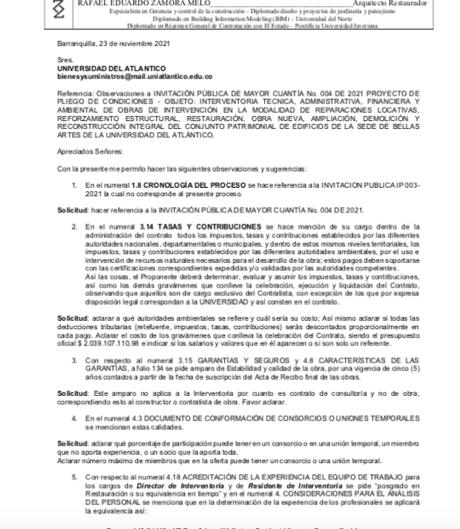 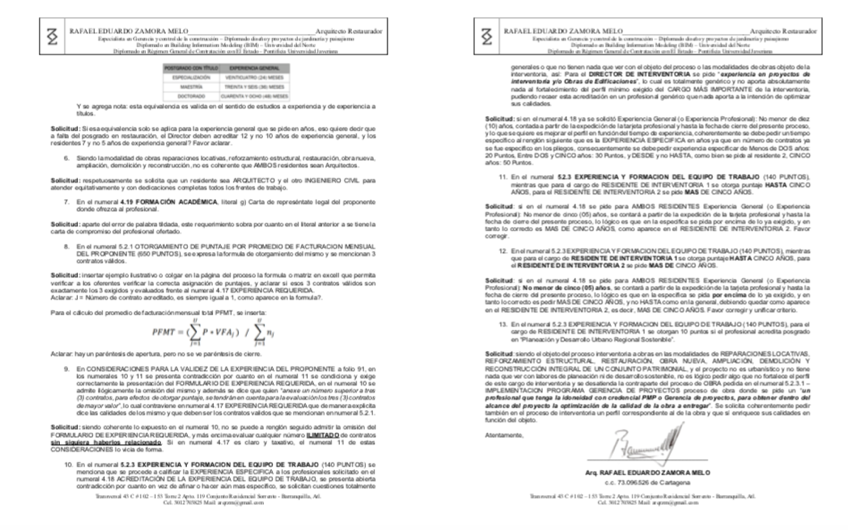 RESPUESTA OBSERVACION Nº 1:  Se acepta la observación y se procederá ajustar el pliego de condiciones.RESPUESTA OBSERVACION Nº 2:  La Entidad se permite manifestarle que corresponde a los proponentes efectuar un análisis de las cargas tributarias asociadas al proceso de celebración del contrato. Según se indica en el numeral 3.14, TASAS Y CONTRIBUCIONES del Pliego de Condiciones denominado Impuestos y Contribuciones que a la letra reza:  “Al formular la oferta, el proponente acepta que estarán a su cargo dentro de la administración del contrato  todos los impuestos, tasas y contribuciones establecidos por las diferentes autoridades nacionales, departamentales o municipales, y dentro de estos mismos niveles territoriales, los impuestos, tasas y contribuciones establecidos por las diferentes autoridades ambientales, por el uso e intervención de recursos naturales necesarios para el desarrollo de la obra; estos pagos deben soportarse con las certificaciones correspondientes expedidas y/o validadas por las autoridades competentes.Así las cosas, el Proponente deberá determinar, evaluar y asumir los impuestos, tasas y contribuciones, así como los demás gravámenes que conlleve la celebración, ejecución y liquidación del Contrato, observando que aquellos son de cargo exclusivo del Contratista, con excepción de los que por expresa disposición legal correspondan a la UNIVERSIDAD y así consten en el contrato. Por lo tanto, los precios que se propongan deberán considerar tal concepto y se entenderán incluidos. LA UNIVERSIDAD, solo pagará los valores del Contrato; no reconocerá suma adicional alguna por tributos, así estos fueren establecidos con posterioridad al Cierre de la Invitación Pública, siempre y cuando en este documento o en la Minuta del Contrato o en la asignación de riesgos, no se establezca algo diferente.”Lo antes destacado supone que es obligación del proponente establecer conforme sus propias investigaciones y análisis, el porcentaje de los impuestos y contribuciones Nacionales, Departamentales y/o Distritales que gravan la celebración, ejecución y/o liquidación del contrato. A nivel Departamental puede consultarse el Estatuto Tributario Departamental, y a nivel Distrital, puede verificar el Estatuto Tributario Distrital, en la página web con el siguiente link: www.barranquilla.gov.co. En virtud de las consideraciones antes expuestas la Entidad espera haber respondido a su inquietud. RESPUESTA OBSERVACION Nº 3:  Se acepta la observación y se procederá ajustar el pliego de condiciones.RESPUESTA OBSERVACION Nº 4:  La Entidad se permite manifestar que el consorcio o unión temporal es un acuerdo entre las partes y queda a discreción de las mismas, establecer el porcentaje de participación. RESPUESTA OBSERVACION Nº 5:  La Entidad se permite manifestar que efectivamente en el caso que el posible oferente decida utilizar la equivalencia, para que se cumpla con la misma debe acreditarse respecto al Director 12 años y respecto al Residente 7 años de experiencia. RESPUESTA OBSERVACION Nº 6:  La Entidad no acepta la observación. Lo anterior teniendo en cuenta que en el pliego de condiciones se dejo abierta la posibilidad a que el posible oferente presente Arquitecto o Ingeniero Civil. En tal sentido queda a discrecionalidad del oferente escoger arquitecto o Ingeniero civil.RESPUESTA OBSERVACION Nº 7:  No se acepta la observación. La Universidad se permite recordar al observante que la regulación en materia de contratación y el estatuto de contratación de la Universidad, dispone la existencia de libertad configurativa que tienen todas las entidades para la definición de las reglas objetivas que van a determinar tanto los requisitos habilitantes, y los documentos que deben aportarse para la presentación de las ofertas.RESPUESTA OBSERVACION Nº 8:  Se le aclara al posible proponente que efectivamente para calcular el promedio de facturación mensual será la sumatoria de los contratos aportados según los requerimientos de experiencia en el pliego de condiciones. En cuanto a los paréntesis de apertura y cierre, estos se encuentran en la formula establecida así:El promedio de facturación mensual total PFMT se determinará de la siguiente forma:Donde,PFMT	=	Promedio de facturación mensual total correspondiente a los contratos acreditados, expresado en SMMLV, se tomara redondeado hasta el tercer decimalVFAj	=	Valor facturado actualizado de cada contrato presentado, expresado en SMMLV, se tomara redondeado hasta el tercer decimal.P	=	Porcentaje de participación en el contrato que acreditanj	=	Plazo de cada uno de los contratos (j).J	=	Número de contrato acreditado.U	=	Número de contratos acreditados de experiencia –  máximo tres (3) contratosRESPUESTA OBSERVACION Nº 9:  La Entidad se permite manifestar que son dos escenarios diferentes y no se contradicen.RESPUESTA OBSERVACION Nº 10:  Como primera medida, la Universidad se permite recordar al observante que la regulación en materia de contratación y el estatuto de contratación de la Universidad, dispone la existencia de libertad configurativa que tienen todas las entidades para la definición de las reglas objetivas que van a determinar tanto los requisitos habilitantes, como de puntuación de las propuestas, en el marco de la normatividad existente.Recuerda a este respecto la entidad, que en reiteradas oportunidades la Jurisprudencia del órgano de Cierre en materia Contencioso Administrativa ha señalado que más allá de los requisitos definidos por la ley para la configuración del pliego de condiciones de la contratación estatal, se encuentra el variado espectro de los criterios técnicos que se definen en cada procedimiento para la configuración de la evaluación de los mismos, dentro de lo cual se tiene establecido que la administración tiene una reconocida discrecionalidad en el Régimen de Contratación Estatal, empero la debe desplegar de acuerdo con los requerimientos de cada contratación y en manera alguna se constituye la libertad o poder omnímodo de definición de los requisitos técnicos y criterios de evaluación; por el contrario, la  entidad contratante cuenta con una discrecionalidad condicionada para configurar el pliego de condiciones, la cual se concreta en el imperativo de actuar con arreglo a los principios generales del Derecho, en particular de conformidad con los principios que rigen u orientan el ejercicio de la función administrativa.Con la anterior claridad, se debe indicar que los pliegos de condiciones del presente proceso de selección, establecen unas reglas  y procedimientos claros y justos, que permiten la mejor escogencia del contratista, con arreglo a las necesidades públicas, el interés general y el ordenamiento jurídico que regula la materia, de hecho, incorporan unos requisitos objetivos que están obligados a acreditar los proponentes interesados en el proceso de selección y unas condiciones o exigencias razonables que pueden ser cumplidas en igualdad de condiciones por los potenciales proponentes. Así mismo, es de aclarar que el requerimiento de puntuación de los profesionales, por el principio de selección objetiva, está establecido en aras de la necesidad contemplada en el presente proceso y no a simples caprichos de la Universidad, y lo que se busca es que el equipo de trabajo tenga la experticia y el manejo de proyectos de restauración de obras.RESPUESTA OBSERVACION Nº 11:  Se procederá a revisar y  realizar ajuste en el pliego de condiciones definitivo.RESPUESTA OBSERVACION Nº 12:  Se procederá a revisar y  realizar ajuste en el pliego de condiciones definitivo.RESPUESTA OBSERVACION Nº 13:  La Entidad se permite manifestar que el edificio de bellas artes es un conjunto urbano conformado por varios inmuebles que tiene un impacto positivo sobre su entorno inmediato. Es imperativo que la intervención prevea la necesidad de mantener la imagen del conjunto urbano el cual si bien tiene un contenido patrimonial es un conjunto arquitectónico el cual debe establecer unas condiciones de Planeación y desarrollo urbano.La intervención no es solo sobre un inmueble patrimonial es sobre un conjunto de inmuebles que se interconectan con su entorno urbanístico planificado para generar una estructura de ciudad. En este sentido no estamos en presencia de un inmueble particular, sino de un conjunto de inmuebles que contiene dentro de si espacios públicos, que hacen parte de la intervención que se va a realizar. No solo es restauración, sino Procesos de recalificación, rehabilitación readecuación que hacen parte de los procesos de planeación. De tal manera que el posgrado requerido si es necesario para la ejecución del contrato que resulte de este proceso.OBSERVACIONES DE: LEYDI JOHANA GUERRERO ARO 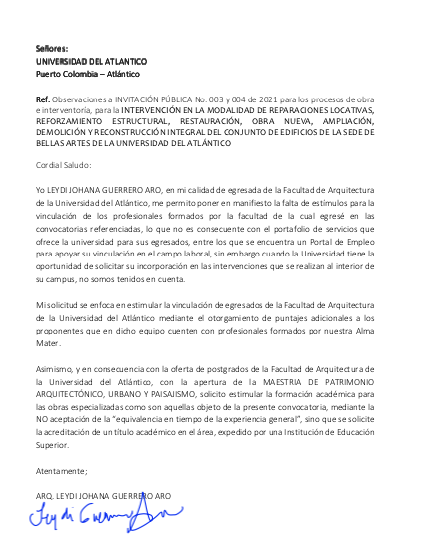 RESPUESTA OBSERVACION: Como primera medida, la Universidad se permite recordar al observante que la regulación en materia de contratación y el estatuto de contratación de la Universidad, dispone la existencia de libertad configurativa que tienen todas las entidades para la definición de las reglas objetivas que van a determinar tanto los requisitos habilitantes, como de puntuación de las propuestas, en el marco de la normatividad existente.Recuerda a este respecto la Entidad, que en reiteradas oportunidades la Jurisprudencia del órgano de Cierre en materia Contencioso Administrativa ha señalado que más allá de los requisitos definidos por la ley para la configuración del pliego de condiciones de la contratación estatal, se encuentra el variado espectro de los criterios técnicos que se definen en cada procedimiento para la configuración de la evaluación de los mismos, dentro de lo cual se tiene establecido que la administración tiene una reconocida discrecionalidad en el Régimen de Contratación Estatal, empero la debe desplegar de acuerdo con los requerimientos de cada contratación y en manera alguna se constituye la libertad o poder omnímodo de definición de los requisitos técnicos y criterios de evaluación; por el contrario, la  entidad contratante cuenta con una discrecionalidad condicionada para configurar el pliego de condiciones, la cual se concreta en el imperativo de actuar con arreglo a los principios generales del Derecho, en particular de conformidad con los principios que rigen u orientan el ejercicio de la función administrativa.Con la anterior claridad, se debe indicar que los pliegos de condiciones del presente proceso de selección, establecen unas reglas  y procedimientos claros y justos, que permiten la mejor escogencia del contratista, con arreglo a las necesidades públicas, el interés general y el ordenamiento jurídico que regula la materia, de hecho, incorporan unos requisitos objetivos que están obligados a acreditar los proponentes interesados en el proceso de selección y unas condiciones o exigencias razonables que pueden ser cumplidas en igualdad de condiciones por los potenciales proponentes. Así mismo, es de aclarar que el requerimiento de puntuación de los profesionales, por el principio de selección objetiva, está establecido en aras de la necesidad contemplada en el presente proceso y no a simples caprichos de la Universidad, y lo que se busca es que el equipo de trabajo tenga la experticia y el manejo de proyectos de restauración de obras. Ahora bien, referente a los programas de posgrados que ofrece la Universidad del Atlántico, aún no cuenta con la primera promoción de egresados lo cual impediría que materialmente los proponentes cumplan con este requerimiento. Tal y como se relaciona a continuación de acuerdo a información suministrada por la Jefe de Egresados de la Universidad:(…) De acuerdo a lo solicitado, con relación a los graduados de posgrados adscritos a la Facultad de Arquitectura, me permito informar que en nuestras bases de datos reposan los siguientes registros:Registros en Bas(…)Por lo anterior no se acepta la observación.No obstante, teniendo en cuenta la observación y en aras de apoyar la vinculación en el campo laboral de los egresados de la universidad, procederemos a ajustar el pliego de condiciones definitivo, en el sentido de establecer dentro de las obligaciones del contratista tener en cuenta que para el equipo de trabajo de ejecución de la obra se vincule a un profesional del portal de empleo de la Universidad.OBSERVACIONES DE: ARQ. ERIKA CARRASQUILLA FANG.En mi calidad de Especialista en Conservación y restauración del patrimonio arquitectónico, es de mi elemental interés poder hacer parte de los posibles oferentes al proceso en referencia, y veo con profunda preocupación que en el numeral 5.2.3 EXPERIENCIA Y FORMACION DEL EQUIPO DE TRABAJO, de los 140 PUNTOS, se otorgan 10 puntos para el cargo de RESIDENTE DE INTERVENTORIA 1 si el profesional acredita posgrado en “Planeación y Desarrollo Urbano Regional Sostenible”, cuando el proceso interventoría le apunta a obras en las modalidades de REPARACIONES LOCATIVAS, REFORZAMIENTO ESTRUCTURAL, RESTAURACIÓN, OBRA NUEVA, AMPLIACIÓN, DEMOLICIÓN Y RECONSTRUCCIÓN INTEGRAL DE UN CONJUNTO PATRIMONIAL, donde el perfil urbanístico de planeación y de desarrollo sostenible, nada tienen que ver. Así mismo, siendo tan conocido y reducido el gremio de mi especialidad, así como conocidos los que han trabajado en la función pública, es muy evidente y fácil de detectar que el único restaurador que tiene esa especialidad es el Arquitecto Luis García Pacheco, quien estuvo vinculado al proyecto de la antigua intendencia fluvial de Barranquilla, constituyéndose esto en un claro direccionamiento del proceso. En aras de la transparencia y pluralidad de profesionales aspirantes a hacer parte del equipo proponente, comedidamente solicito eliminar ese otorgamiento de puntos en esas calidades y corresponderlos a perfiles equivalentes al PMP o Gerente de proyectos que se pide en el proceso de obra y no en el de interventoría.RESPUESTA OBSERVACION: La Entidad se permite manifestar que el edificio de bellas artes es un conjunto urbano conformado por varios inmuebles que tiene un impacto positivo sobre su entorno inmediato. Es imperativo que la intervención prevea la necesidad de mantener la imagen del conjunto urbano el cual si bien tiene un contenido patrimonial es un conjunto arquitectónico el cual debe establecer unas condiciones de Planeación y desarrollo urbano.La intervención no es solo sobre un inmueble patrimonial es sobre un conjunto de inmuebles que se interconectan con su entorno urbanístico planificado para generar una estructura de ciudad. En este sentido no estamos en presencia de un inmueble particular, sino de un conjunto de inmuebles que contiene dentro de si espacios públicos, que hacen parte de la intervención que se va a realizar. No solo es restauración, sino Procesos de recalificación, rehabilitación readecuación que hacen parte de los procesos de planeación. De tal manera que el posgrado requerido si es necesario para la ejecución del contrato que resulte de este proceso.OBSERVACIONES DE: RAFAEL EDUARDO ZAMORA MELO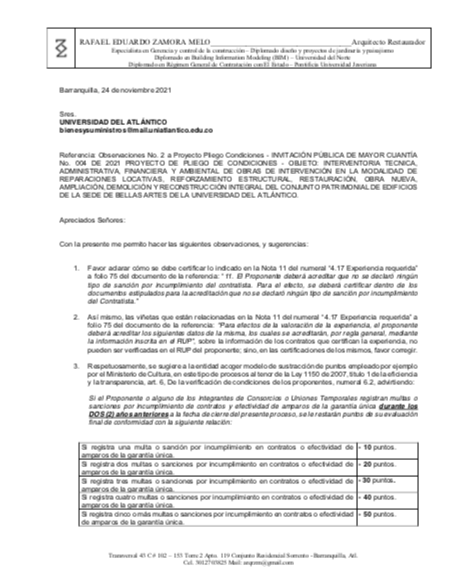 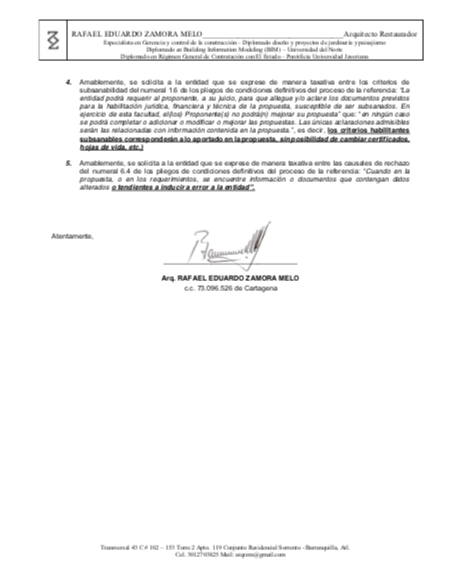 RESPUESTA OBSERVACION Nº 1:  La Entidad se permite aclarar que este requerimiento debe estar dentro de las certificaciones de experiencia aportadas por los posibles proponentes.RESPUESTA OBSERVACION Nº 2:  La Entidad se permite aclarar al proponente que la experiencia debe leerse como un conjunto, en la cual debe soportarse con las certificaciones de contratos y demás requisitos establecidos en el pliego y estos deben estar inscritos en el RUP. RESPUESTA OBSERVACION Nº 3:  Como primera medida, la Universidad se permite recordar al observante que la regulación en materia de contratación y el estatuto de contratación de la Universidad, dispone la existencia de libertad configurativa que tienen todas las entidades para la definición de las reglas objetivas que van a determinar tanto los requisitos habilitantes, como de puntuación de las propuestas, en el marco de la normatividad existente.Recuerda a este respecto la entidad, que en reiteradas oportunidades la Jurisprudencia del órgano de Cierre en materia Contencioso Administrativa ha señalado que más allá de los requisitos definidos por la ley para la configuración del pliego de condiciones de la contratación estatal, se encuentra el variado espectro de los criterios técnicos que se definen en cada procedimiento para la configuración de la evaluación de los mismos, dentro de lo cual se tiene establecido que la administración tiene una reconocida discrecionalidad en el Régimen de Contratación Estatal, empero la debe desplegar de acuerdo con los requerimientos de cada contratación y en manera alguna se constituye la libertad o poder omnímodo de definición de los requisitos técnicos y criterios de evaluación; por el contrario, la  entidad contratante cuenta con una discrecionalidad condicionada para configurar el pliego de condiciones, la cual se concreta en el imperativo de actuar con arreglo a los principios generales del Derecho, en particular de conformidad con los principios que rigen u orientan el ejercicio de la función administrativa.Con la anterior claridad, se debe indicar que los pliegos de condiciones del presente proceso de selección, establecen unas reglas  y procedimientos claros y justos, que permiten la mejor escogencia del contratista, con arreglo a las necesidades públicas, el interés general y el ordenamiento jurídico que regula la materia, de hecho, incorporan unos requisitos objetivos que están obligados a acreditar los proponentes interesados en el proceso de selección y unas condiciones o exigencias razonables que pueden ser cumplidas en igualdad de condiciones por los potenciales proponentes. Así mismo, es de aclarar que el requerimiento de puntuación de los profesionales, por el principio de selección objetiva, está establecido en aras de la necesidad contemplada en el presente proceso y no a simples caprichos de la Universidad, y lo que se busca es que el equipo de trabajo tenga la experticia y el manejo de proyectos de restauración de obras. Por lo cual, no se acepta la observación.RESPUESTA OBSERVACION Nº 4:  La entidad se permite aclarar que el proponente puede subsanar un requisito habilitante hasta antes de la adjudicación del Proceso de Contratación puesto que los mismos, no otorgan puntaje y se evalúan con el criterio de admisión/rechazo. En todo caso, la oportunidad para subsanar la oferta otorgada por la Ley no debe entenderse como la ocasión para mejorar la oferta o para adicionar requisitos que no se tenían al momento de presentar la oferta.De acuerdo a la Ley 1150 de 2007, la ausencia de requisitos o la falta de documentos sobre la futura contratación que no son necesarios para comparar las ofertas no son título suficiente para su rechazo.  En consecuencia, las Entidades Estatales pueden solicitar a los oferentes subsanar los requisitos de la oferta que no afectan la asignación de puntaje, y los oferentes pueden subsanar tales requisitos hasta el momento de la adjudicación.RESPUESTA OBSERVACION Nº 5:  No se acepta la observación el requisito es claro y expreso.OBSERVACIONES DE: PAOLA LARIOS GIRALDO1.      En el numeral 5.2.3 EXPERIENCIA Y FORMACION DEL EQUIPO DE TRABAJO (140 PUNTOS) se menciona que se procede a calificar la EXPERIENCIA ESPECIFICA a los profesionales solicitado en el numeral 4.18 ACREDITACIÓN DE LA EXPERIENCIA DEL EQUIPO DE TRABAJO, se presenta abierta contradicción por cuanto en vez de afinar o hacer aún más especifico, se solicitan cuestiones totalmente generales o que no tienen relación directa o específica con el objeto del proceso o las modalidades de obras objeto de la interventoría, así: Para el DIRECTOR DE INTERVENTORIA se pide “experiencia en proyectos de interventoría y/o Obras de Edificaciones”, lo cual es totalmente genérico y no aporta absolutamente nada al fortalecimiento del perfil mínimo exigido del CARGO MÁS IMPORTANTE de la interventoría, pudiendo recaer esta acreditación en un profesional genérico que nada aporta a la intención de optimizar sus calidades.Solicitud: si en el numeral 4.18 ya se solicitó Experiencia General (o Experiencia Profesional): No menor de diez (10) años, contada a partir de la expedición de la tarjeta profesional y hasta la fecha de cierre del presente proceso, y lo que se quiere es mejorar el perfil en función del tiempo de experiencia, coherentemente se debe pedir un tiempo específico al renglón siguiente que es la EXPERIENCIA ESPECIFICA en años, ya que en número de contratos ya se fue especifico en los pliegos, consecuentemente se debería pedir experiencia especificar de Menos de DOS años: 20 Puntos, Entre DOS y CINCO años: 30 Puntos, y DESDE y no HASTA, como bien se pide al residente 2, CINCO años: 50 Puntos.RESPUESTA OBSERVACION Nº 1:  La Entidad se permite manifestar que se ajustara el pliego de condiciones en el sentido de dejar los dos perfiles con el requerimiento igual, esto es “hasta”.2.      En el numeral 5.2.3 EXPERIENCIA Y FORMACION DEL EQUIPO DE TRABAJO (140 PUNTOS), mientras que para el cargo de RESIDENTE DE INTERVENTORIA 1 se otorga puntaje HASTA CINCO AÑOS, para el RESIDENTE DE INTERVENTORIA 2 se pide MAS DE CINCO AÑOS.Solicitud: si en el numeral 4.18 se pide para AMBOS RESIDENTES Experiencia General (o Experiencia Profesional): No menor de cinco (05) años, se contará a partir de la expedición de la tarjeta profesional y hasta la fecha de cierre del presente proceso, lo lógico es que en la especifica se pida por encima de lo ya exigido, y en tanto lo correcto es MAS DE CINCO AÑOS, como aparece en el RESIDENTE DE INTERVENTORIA 2. Favor corregir.RESPUESTA OBSERVACION Nº 2:  La Entidad se permite manifestar que se ajustara el pliego de condiciones en el sentido de dejar los dos perfiles con el requerimiento igual, esto es “hasta”.3.      En el numeral 5.2.3 EXPERIENCIA Y FORMACION DEL EQUIPO DE TRABAJO (140 PUNTOS), mientras que para el cargo de RESIDENTE DE INTERVENTORIA 1 se otorga puntaje HASTA CINCO AÑOS, para el RESIDENTE DE INTERVENTORIA 2 se pide MAS DE CINCO AÑOS.Solicitud: si en el numeral 4.18 se pide para AMBOS RESIDENTES Experiencia General (o Experiencia Profesional): No menor de cinco (05) años, se contará a partir de la expedición de la tarjeta profesional y hasta la fecha de cierre del presente proceso, lo lógico es que en la especifica se pida por encima de lo ya exigido, y en tanto lo correcto es pedir MAS DE CINCO AÑOS, y no HASTA como en la general, debiendo quedar como aparece en el RESIDENTE DE INTERVENTORIA 2, es decir, MAS DE CINCO AÑOS. Se debe corregir y unificar criterio.RESPUESTA OBSERVACION Nº 3:  La Entidad se permite manifestar que se ajustara el pliego de condiciones en el sentido de dejar los dos perfiles con el requerimiento igual, esto es “hasta”.4.      En el numeral 5.2.3 EXPERIENCIA Y FORMACION DEL EQUIPO DE TRABAJO (140 PUNTOS), para el cargo de RESIDENTE DE INTERVENTORIA 1 se otorgan 10 puntos si el profesional acredita posgrado en “Planeación y Desarrollo Urbano Regional Sostenible”.Solicitud: siendo el objeto del proceso interventoría a obras en las modalidades de REPARACIONES LOCATIVAS, REFORZAMIENTO ESTRUCTURAL, RESTAURACIÓN, OBRA NUEVA, AMPLIACIÓN, DEMOLICIÓN Y RECONSTRUCCIÓN INTEGRAL DE UN CONJUNTO PATRIMONIAL, y el proyecto no es urbanístico y no tiene nada que ver con labores de planeación ni de desarrollo sostenible, no es lógico pedir algo que no fortalece el perfil de este cargo de interventoria y se desatienda la contraparte del proceso de OBRA pedida en el numeral 5.2.3.1 – IMPLEMENTACION PROGRAMA GERENCIA DE PROYECTOS proceso de obra donde se pide un “un profesional que tenga la idoneidad con credencial PMP o Gerencia de proyectos, para obtener dentro del alcance del proyecto la optimización de la calidad de la obra a entregar”. Se solicita coherentemente pedir también en el proceso de interventoria un perfil correspondiente al de la obra y que sí enriquece sus calidades en función del objeto.RESPUESTA OBSERVACION Nº 4: La Entidad se permite manifestar que el edificio de bellas artes es un conjunto urbano conformado por varios inmuebles que tiene un impacto positivo sobre su entorno inmediato. Es imperativo que la intervención prevea la necesidad de mantener la imagen del conjunto urbano el cual si bien tiene un contenido patrimonial es un conjunto arquitectónico el cual debe establecer unas condiciones de Planeación y desarrollo urbano.La intervención no es solo sobre un inmueble patrimonial es sobre un conjunto de inmuebles que se interconectan con su entorno urbanístico planificado para generar una estructura de ciudad. En este sentido no estamos en presencia de un inmueble particular, sino de un conjunto de inmuebles que contiene dentro de si espacios públicos, que hacen parte de la intervención que se va a realizar. No solo es restauración, sino Procesos de recalificación, rehabilitación readecuación que hacen parte de los procesos de planeación. De tal manera que el posgrado requerido si es necesario para la ejecución del contrato que resulte de este proceso.5. Es de anotar que las recientes convocatorias publicadas en el link https://www.uniatlantico.edu.co/uatlantico/bienes-ysuministros/convocatorias , convocatorias públicas IP-003-2021 e IP-004-2021  para las OBRAS DE INTERVENCIÓN EN LA MODALIDAD DE REPARACIONES LOCATIVAS, REFORZAMIENTO ESTRUCTURAL, RESTAURACIÓN, OBRA NUEVA, AMPLIACIÓN, DEMOLICIÓN Y RECONSTRUCCIÓN INTEGRAL DEL CONJUNTO DE EDIFICIOS DE LA SEDE DE BELLAS ARTES DE LA UNIVERSIDAD DEL ATLÁNTICO, para los contratos de Obra e Interventoría respectivamente, llama la atención que pese a que la Universidad del Atlántico tiene Facultad de Arquitectura y muchos de sus egresados cuentan con formación de postgrado a nivel de especialización y/o maestría en el área de restauración del patrimonio, y experiencia en intervención de Bienes de Interés Cultural con declaratorias locales, departamentales o Nacionales; no se haya tenido en cuenta dentro de los puntajes adicionales en ambas convocatorias, la incorporación de egresados de la Facultad de Arquitectura de la Universidad del Atlántico a dicho proceso.Solicitud: otorgar una puntuación adicional al equipo de trabajo si se incluyen profesionales egresados de la Facultad de Arquitectura de la Universidad del Atlántico.RESPUESTA OBSERVACION Nº 5:  Como primera medida, la Universidad se permite recordar al observante que la regulación en materia de contratación y el estatuto de contratación de la Universidad, dispone la existencia de libertad configurativa que tienen todas las entidades para la definición de las reglas objetivas que van a determinar tanto los requisitos habilitantes, como de puntuación de las propuestas, en el marco de la normatividad existente.Recuerda a este respecto la Entidad, que en reiteradas oportunidades la Jurisprudencia del órgano de Cierre en materia Contencioso Administrativa ha señalado que más allá de los requisitos definidos por la ley para la configuración del pliego de condiciones de la contratación estatal, se encuentra el variado espectro de los criterios técnicos que se definen en cada procedimiento para la configuración de la evaluación de los mismos, dentro de lo cual se tiene establecido que la administración tiene una reconocida discrecionalidad en el Régimen de Contratación Estatal, empero la debe desplegar de acuerdo con los requerimientos de cada contratación y en manera alguna se constituye la libertad o poder omnímodo de definición de los requisitos técnicos y criterios de evaluación; por el contrario, la  entidad contratante cuenta con una discrecionalidad condicionada para configurar el pliego de condiciones, la cual se concreta en el imperativo de actuar con arreglo a los principios generales del Derecho, en particular de conformidad con los principios que rigen u orientan el ejercicio de la función administrativa.Con la anterior claridad, se debe indicar que los pliegos de condiciones del presente proceso de selección, establecen unas reglas  y procedimientos claros y justos, que permiten la mejor escogencia del contratista, con arreglo a las necesidades públicas, el interés general y el ordenamiento jurídico que regula la materia, de hecho, incorporan unos requisitos objetivos que están obligados a acreditar los proponentes interesados en el proceso de selección y unas condiciones o exigencias razonables que pueden ser cumplidas en igualdad de condiciones por los potenciales proponentes. Así mismo, es de aclarar que el requerimiento de puntuación de los profesionales, por el principio de selección objetiva, está establecido en aras de la necesidad contemplada en el presente proceso y no a simples caprichos de la Universidad, y lo que se busca es que el equipo de trabajo tenga la experticia y el manejo de proyectos de restauración de obras. Ahora bien, referente a los programas de posgrados que ofrece la Universidad del Atlántico, aún no cuenta con la primera promoción de egresados lo cual impediría que materialmente los proponentes cumplan con este requerimiento. Tal y como se relaciona a continuación de acuerdo a información suministrada por la Jefe de Egresados de la Universidad:(…) De acuerdo a lo solicitado, con relación a los graduados de posgrados adscritos a la Facultad de Arquitectura, me permito informar que en nuestras bases de datos reposan los siguientes registros:Registros en Bas(…)Por lo anterior no se acepta la observación.No obstante, teniendo en cuenta la observación y en aras de apoyar la vinculación en el campo laboral de los egresados de la universidad, procederemos a ajustar el pliego de condiciones definitivo, en el sentido de establecer dentro de las obligaciones del contratista tener en cuenta que para el equipo de trabajo de ejecución de la obra se vincule a un profesional del portal de empleo de la Universidad.OBSERVACIONES DE: ARQ. LIBIS RODRIGUEZEn mi calidad de egresada de la Facultad de Arquitectura de la Universidad del Atlántico, manifiesto mi preocupación por los términos en los cuales se realizan las convocatorias públicas No. 003 y 004 de 2021, para la intervención del conjunto de edificios de la Facultad de Bellas Artes. Llama la atención que para dichos procesos no se estimule la vinculación de egresados de la Facultad de Arquitectura de la Universidad, tanto para el equipo constructor como para el equipo interventor, de la misma manera en la que se otorgan puntajes adicionales si el equipo principal demuestra nacionalidad colombiana.En mi parecer, es una excelente oportunidad para que la Universidad ratifique el apoyo a sus egresados y confíe en los profesionales que ha estado formando por más de 60 años.De igual manera es incongruente para aquellos que nos encontramos interesados en cursar estudios de postgrados, que la Facultad de Arquitectura en su oferta de Postgrados, se encuentre ofertando el programa de MAESTRIA EN PATRIMONIO ARQUITECTÓNICO, URBANO Y PAISAJISMO con una duración académica de 4 semestres, que tiene como objetivo: • Fomentar en la región el interés por el estudio del patrimonio a nivel arquitectónico,urbano y paisajístico, y la importancia de su preservación como importante componente de la memoria histórica de los pueblos.• Incrementar el desarrollo de la investigación acerca de los impactos ambientales con relación al paisaje, el territorio y el patrimonio.• Interactuar con el sector público y privado en el diseño y evaluación de proyectos de gestión del patrimonio, en proyectos de ordenamiento patrimonial del paisaje, en actividades que implican procesos y protocolos de intervención en bienes patrimoniales, y en programas de valoración del patrimonio arquitectónico, urbano y paisajístico del Caribe colombiano y el país en general.Y que a su vez la Universidad avale en la Convocatoria No. 004-2021 para el proceso de Interventoría para las obras de intervención del conjunto patrimonial de Bellas Artes, en el Numeral 4.18 ACREDITACIÓN DE LA EXPERIENCIA DEL EQUIPO DE TRABAJO y en el Numeral 4 CONSIDERACIONES PARA EL ANÁLISIS DEL PERSONAL (PÁG, 112), la Universidad no estimule la formación académica especializada, sino que, por el contrario, asuma la equivalencia general de la experiencia para la validación de los títulos académicos así:En mi calidad de arquitecta entiendo que, si mi experiencia general es en edificaciones hospitalarias o educativas, no me especializa ni me avala como profesional “especializado, magíster o doctor” para la intervención de edificaciones antiguas, por tanto, es preciso señalar que la experiencia general en diversos proyectos arquitectónicos, no dan el conocimiento que requiere la intervención de edificios patrimoniales, y menos aún de aquellos que cuentan con declaratorias como Bienes de Interés Cultural, ya que se requiere de formación académica para el conocimiento de las leyes que lo protegen, en tipologías arquitectónicas, criterios de intervención, técnicas antiguas de construcción, entre otras disciplinas que hacen a un profesional especializado experto en una intervención de ese tipo, asimismo, no sería una competencia justa para los profesionales que han invertido tiempo en su formación respecto a quienes no lo han hecho, y de eso trata el Artículo 25 de la Constitución Política de Colombia que hace referencia a que todos tenemos derecho al trabajo en condiciones dignas y justas, lo que en este caso no se estaría cumpliendo.En tal sentido, se solicita, eliminar la expresión: “o su equivalencia en tiempo” y solicitar un título de postgrado expedido por una institución de educación superior, y ser consecuentes con su oferta académica en el área de postgrados.RESPUESTA A OBSERVACION: Como primera medida, la Universidad se permite recordar al observante que la regulación en materia de contratación y el estatuto de contratación de la Universidad, dispone la existencia de libertad configurativa que tienen todas las entidades para la definición de las reglas objetivas que van a determinar tanto los requisitos habilitantes, como de puntuación de las propuestas, en el marco de la normatividad existente.Recuerda a este respecto la Entidad, que en reiteradas oportunidades la Jurisprudencia del órgano de Cierre en materia Contencioso Administrativa ha señalado que más allá de los requisitos definidos por la ley para la configuración del pliego de condiciones de la contratación estatal, se encuentra el variado espectro de los criterios técnicos que se definen en cada procedimiento para la configuración de la evaluación de los mismos, dentro de lo cual se tiene establecido que la administración tiene una reconocida discrecionalidad en el Régimen de Contratación Estatal, empero la debe desplegar de acuerdo con los requerimientos de cada contratación y en manera alguna se constituye la libertad o poder omnímodo de definición de los requisitos técnicos y criterios de evaluación; por el contrario, la  entidad contratante cuenta con una discrecionalidad condicionada para configurar el pliego de condiciones, la cual se concreta en el imperativo de actuar con arreglo a los principios generales del Derecho, en particular de conformidad con los principios que rigen u orientan el ejercicio de la función administrativa.Con la anterior claridad, se debe indicar que los pliegos de condiciones del presente proceso de selección, establecen unas reglas  y procedimientos claros y justos, que permiten la mejor escogencia del contratista, con arreglo a las necesidades públicas, el interés general y el ordenamiento jurídico que regula la materia, de hecho, incorporan unos requisitos objetivos que están obligados a acreditar los proponentes interesados en el proceso de selección y unas condiciones o exigencias razonables que pueden ser cumplidas en igualdad de condiciones por los potenciales proponentes. Así mismo, es de aclarar que el requerimiento de puntuación de los profesionales, por el principio de selección objetiva, está establecido en aras de la necesidad contemplada en el presente proceso y no a simples caprichos de la Universidad, y lo que se busca es que el equipo de trabajo tenga la experticia y el manejo de proyectos de restauración de obras. Ahora bien, referente a los programas de posgrados que ofrece la Universidad del Atlántico, aún no cuenta con la primera promoción de egresados lo cual impediría que materialmente los proponentes cumplan con este requerimiento. Tal y como se relaciona a continuación de acuerdo a información suministrada por la Jefe de Egresados de la Universidad:(…) De acuerdo a lo solicitado, con relación a los graduados de posgrados adscritos a la Facultad de Arquitectura, me permito informar que en nuestras bases de datos reposan los siguientes registros:Registros en Bas(…)Por lo anterior no se acepta la observación.No obstante, teniendo en cuenta la observación y en aras de apoyar la vinculación en el campo laboral de los egresados de la universidad, procederemos a ajustar el pliego de condiciones definitivo, en el sentido de establecer dentro de las obligaciones del contratista tener en cuenta que para el equipo de trabajo de ejecución de la obra se vincule a un profesional del portal de empleo de la Universidad. Finalmente, en cuanto a la equivalencia La RAE indica que la Experiencia es la Practica prolongada que proporciona conocimiento o habilidad para hacer algo. En este mismo sentido, El Decreto 785 de 2005, en su Artículo 11 taxativamente establece que: Se entiende por experiencia los conocimientos, las habilidades y las destrezas adquiridas o desarrolladas mediante el ejercicio de una profesión, arte u oficio. Para los efectos del presente decreto, la experiencia se clasifica en profesional, relacionada, laboral y docente. Experiencia Profesional. Es la adquirida a partir de la terminación y aprobación de todas las materias que conforman el pénsum académico de la respectiva formación profesional, tecnológica o técnica profesional, en el ejercicio de las actividades propias de la profesión o disciplina exigida para el desempeño del empleo. Experiencia Relacionada. Es la adquirida en el ejercicio de empleos que tengan funciones similares a las del cargo a proveer o en una determinada área de trabajo o área de la profesión, ocupación, arte u oficio. Dicho lo anterior, es dable decir que la Experiencia tiene 2 Aristas, la primera de ellas de tipo subjetiva, que no es otra cosa distinta al aspecto cualitativo que tiene un ciudadano que ejerce determinada actividad, la cual puede considerase como Experiencia Profesional, por lo que intrínsecamente debe existir una acreditación de culminación y aprobación de los requisitos académicos, por lo que la simple acción de una tarea determinada o indeterminada, no tiene el carácter de profesional con lo cual se configure la Experiencia; y la segunda arista es de tipo objetiva que deben tener las actividades ejercidas por un ciudadano, y estas deben consistir en labores inherentes a la formación académica recibida, descartando de plano, prácticas laborales, no profesionales, empleos que no requieran saberes específicos, habilidades o nivel complejo propio de una disciplina, aunque quien las ejerza obstante el título de esta formación académica, en otras palabras, la Experiencia Relacionada es aquella que permite la realización de funciones semejantes a las del cargo que se va a proveer, es decir, afines, análogas, comparables, equiparables, equivalentes  parecidas a las que establece en el Pliego de condiciones, por lo que encuadrarse de forma exegética en que solo las personas que han conseguido el título de especialización podrán cumplir con los requisitos para el equipo, es limitar la posibilidad de que otros ciudadanos puedan acceder a él. Por lo anterior no se acepta la observación.ORIGINAL FIRMADODANILO RAFAEL HERNANEZ RODRIGUEZRECTOR PROFESIONAL REQUERIDOSI ES COLOMBIANOSI ES EGRESADO UNIATLANTICOPUNTAJE TOTALDirector o residente 1101525Residente 1 o residente 1101525TOTAL MÁXIMO PUNTAJE OTORGADO SI PRESENTA 2 MIEMBROS DEL EQUIPO COLOMBIANOS Y EGRESADOS UNIATLANTICOTOTAL MÁXIMO PUNTAJE OTORGADO SI PRESENTA 2 MIEMBROS DEL EQUIPO COLOMBIANOS Y EGRESADOS UNIATLANTICOTOTAL MÁXIMO PUNTAJE OTORGADO SI PRESENTA 2 MIEMBROS DEL EQUIPO COLOMBIANOS Y EGRESADOS UNIATLANTICO50Programa académicoNúmero de graduadosEspecialización Tecnológica en Construcciones Limpias y Sostenibles (Resolución N° 22872 del 30/12/2014)12 (2020)1 (2021)Maestría en Desarrollo Urbano Sostenible (Resolución MEN N° 008357 del 29 de mayo de 2020)0Maestría en Patrimonio Arquitectónico, Urbano y Paisajístico (Resolución N° 007149 12 de mayo de 2020)0DIRECTOR DE INTERVENTORIADIRECTOR DE INTERVENTORIADIRECTOR DE INTERVENTORIADIRECTOR DE INTERVENTORIATÍTULOEXPERIENCIA GENERALEXPERIENCIA ESPECÍFICA INTERVENTORIAEXPERIENCIA ESPECÍFICA RESTAURACIÓNARQUITECTO O INGENIERO CIVIL10 AÑOS EN ADELANTEMÍNIMO 3 CONTRATOS DE INTERVENTORIA1 (UN) CONTRATO INTERVENTORIA OBRAS DE RESTAURACIÓNEXPERIENCIA ESPECÍFICA:Si el profesional acredita experiencia en proyectos de interventoría de Obras de restauración de edificaciones patrimonialesPUNTAJE OTORGADODE 2 AÑOS Y MENOS DE 5 AÑOS20DE 5 AÑOS Y MENOS DE 10 AÑOS30DE 10 AÑOS501 AÑO ADICIONAL10MÁXIMO PUNTAJE A OTORGAR60RESIDENTE DE INTERVENTORIA 1RESIDENTE DE INTERVENTORIA 1RESIDENTE DE INTERVENTORIA 1RESIDENTE DE INTERVENTORIA 1TÍTULOEXPERIENCIA GENERALEXPERIENCIA ESPECÍFICA INTERVENTORIAEXPERIENCIA ESPECÍFICA RESTAURACIÓNARQUITECTO O INGENIERO CIVILPOSTGRADO EN RESTAURACIÓN O EQUIVALENCIA EN TIEMPO10 AÑOS EN ADELANTEMINIMO 3 CONTRATOS DE INTERVENTORIA1 (UN) CONTRATO INTERVENTORIA OBRAS DE RESTAURACIÓNEXPERIENCIA ESPECÍFICA:Si el profesional acredita experiencia en proyectos de interventoría de Obras de restauración de edificaciones patrimonialesPUNTAJE OTORGADODE 2 AÑOS10DE 3 AÑOS20DE 5 AÑOS EN ADELANTE30MÁXIMO PUNTAJE A OTORGAR30Programa académicoNúmero de graduadosEspecialización Tecnológica en Construcciones Limpias y Sostenibles (Resolución N° 22872 del 30/12/2014)12 (2020)1 (2021)Maestría en Desarrollo Urbano Sostenible (Resolución MEN N° 008357 del 29 de mayo de 2020)0Maestría en Patrimonio Arquitectónico, Urbano y Paisajístico (Resolución N° 007149 12 de mayo de 2020)0Programa académicoNúmero de graduadosEspecialización Tecnológica en Construcciones Limpias y Sostenibles (Resolución N° 22872 del 30/12/2014)12 (2020)1 (2021)Maestría en Desarrollo Urbano Sostenible (Resolución MEN N° 008357 del 29 de mayo de 2020)0Maestría en Patrimonio Arquitectónico, Urbano y Paisajístico (Resolución N° 007149 12 de mayo de 2020)0POSTGRADO CON TITULOEXPERIENCIA GENERALESPECIALIZACIÓNVEINTICUATRO (24) MESESMAESTRIATREINTA Y SEIS (36) MESESDOCTORADOCUARENTA Y OCHO (48) MESESPrograma académicoNúmero de graduadosEspecialización Tecnológica en Construcciones Limpias y Sostenibles (Resolución N° 22872 del 30/12/2014)12 (2020)1 (2021)Maestría en Desarrollo Urbano Sostenible (Resolución MEN N° 008357 del 29 de mayo de 2020)0Maestría en Patrimonio Arquitectónico, Urbano y Paisajístico (Resolución N° 007149 12 de mayo de 2020)0